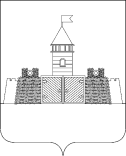 УПРАВЛЕНИЕ ОБРАЗОВАНИЯ АДМИНИСТРАЦИИ МУНИЦИПАЛЬНОГО ОБРАЗОВАНИЯ АБИНСКИЙ РАЙОНП Р И К А Зот  22.11.2023 года                                                                  № 1200г.АбинскО проведении итогового сочинения (изложения) в муниципальном образовании Абинский район 6 декабря 2023 годаВ соответствии  приказом Министерства просвещения Российской Федерации и Федеральной службы по надзору в сфере образования и науки от     4 апреля 2023 года № 233/552 «Об утверждении Порядка проведения государственной итоговой аттестации  по образовательным программа среднего общего образования (далее- Порядок), на основании приказа министерства образования, науки и молодёжной политики Краснодарского края от 22 ноября 2023 года  № 3269 «О проведении итогового сочинения (изложения) в Краснодарском крае в 2023-2024 учебном году  управление  образования администрации муниципального образования Абинский район                                   п р и к а з ы в а е т:Провести 6 декабря 2023 года итоговое сочинение (изложение) для обучающихся 11-х классов школ Абинского района. Определить место хранения оригиналов и копий бланков итогового сочинения (изложения) обучающихся муниципального образования Абинский район – управление образования, кабинет 5, сейфовый шкаф (г. Абинск, ул. Советов, 128а).Назначить Рожик Ларису Геннадьевну, главного специалиста управления образования администрации муниципального образования Абинский район ответственным за:подготовку и проведение 6 декабря 2023 года итогового сочинения (изложения) в школах Абинского района; проверку  итогового сочинения (изложения) 7,8 декабря 2023  года;хранение оригиналов и копий бланков итогового сочинения (изложения);перенос результатов проверки итогового сочинения (изложения) по каждому критерию («зачет»/ «незачет») из копий бланков регистрации в оригиналы;регистрацию граждан, желающих участвовать в качестве независимых наблюдателей при проведении итогового сочинения (изложения);регистрацию заявлений на участие в итоговом сочинении (изложении) участников ЕГЭ. Утвердить:места проведения итогового сочинения (изложения) в муниципальном образовании Абинский район (приложение 1);составы комиссий по проведению итогового сочинения (изложения) (приложение № 2);места проверки итогового сочинения, состав комиссии по проверке итогового сочинения (изложения) и распределение членов комиссии по местам проверки, с целью  исключения конфликта интересов исключив проверку работ обучающихся школ поселения, в котором работают члены комиссии по проверке в муниципальном образовании Абинский район (приложение 3).5. Директорам школ:1) назначить ответственного из числа администрации общеобразовательной организации за организацию подготовки и проведение итогового сочинения (изложения) 6 декабря 2023 года;2) указать в приказе должностные обязанности каждого члена комиссии по проведению итогового сочинения (изложения) в соответствии с действующими нормативными документами;3) обеспечить техническую поддержку проведения итогового сочинения (изложения), в том числе видеонаблюдение и видеозапись;4) обеспечить получение тем сочинения (тексты изложения) и обеспечить информационную безопасность получения;5) провести информационно-разъяснительную работу с участниками итогового сочинения (изложения) и их родителями (законными представителями), педагогическими работниками;6)   провести обучение членов комиссии по проведению итогового сочинения (изложения) до 4 декабря 2023 года и ознакомить под подпись с нормативными документами (Порядок п.20-29) и инструкциями членов комиссий по проведению и проверке итогового сочинения (пп.4.3, 4.4. приложения №1 к письму Рособрнадзора от 21 сентября 2023 года № 04-303 «Методические рекомендации по организации и проведению итогового сочинения (изложения) в 2023/2024 учебном  году);7)   ознакомить с приказом всех лиц, привлекаемых к проведению  и проверке итогового сочинения (изложения) 6 декабря 2023 года;8) о всех нештатных ситуациях во время проведения итогового сочинения 6 декабря 2023 года незамедлительно информировать главного специалиста управления образования (Рожик Л.Г.);9) результаты итогового сочинения довести до сведения обучающихся и их родителей (законных представителей) в день получения протокола проверки итогового сочинения (изложения);10) отметки за итоговое сочинение в классные журналы не выставляются;11) представить в управление образования (Рожик Л.Г.) 6 декабря 2023 года справки и объяснительные о причинах отсутствия учащихся в день проведения сочинения;12) обеспечить доставку оригиналов и копий бланков итогового сочинения (изложения), носители с видеозаписью проведения итогового сочинения (изложения) в день написания 6 декабря 2023 года в управление образование Рожик Л.Г.13) организовать проведение итогового сочинения (изложения) в соответствии с установленными требованиями по организации и проведению итогового сочинения (изложения) (п.25-28 Порядка); 14) обеспечить каждого обучающегося орфографическим словарем из школьной библиотеки при проведении итогового сочинения (изложения);15) обеспечить обучающихся водой для питья в аудитории, одноразовыми стаканчиками и салфетками на столе для воды;16) обеспечить соблюдение санитарных норм (соблюдение теплового режима, проведение термометрии на входе, работу рециркуляторов в аудиториях, проветривание кабинетов, обработку рук антисептиком на входе в ППС ,  в аудитории и санитарных комнатах).Комиссиям по проведению итогового сочинения (изложения) действовать в соответствии с действующими нормативными документами федерального и регионального уровни по организации и проведению итогового сочинения (изложения) в 2023-2024 учебном году.Комиссиям по проверке итогового сочинения (изложения) действовать в соответствии с действующими нормативными документами федерального и регионального уровни по организации и проведению итогового сочинения (изложения) в 2023-2024 учебном году.Рожик Л.Г., главному специалисту управления образования:организовать проведение информационно-разъяснительной работы с участниками итогового сочинения (изложения), их родителями (законными представителями), педагогическими работниками школ;провести  обучение ответственных в школах Абинского района й по проведению и проверке итогового сочинения 30 октября 2023 года;оказать организационное содействие в проведении, проверке и оценивании итогового сочинения (изложения) в соответствии с установленными требованиями;4) обеспечить организацию получения тем итогового сочинения (изложения) через сеть Интернет (сайты указаны в методических рекомендациях МОН РФ), сайт ГКУ Краснодарского края ЦОКО;5) обеспечить режим информационной безопасности при проведении и проверке итогового сочинения (изложения);6) получить оригиналы и копии бланков регистрации и бланков ответов сочинения (изложения) всех общеобразовательных организаций от руководителя комиссии по проведению сочинения 6 декабря 2023 года в управлении образования администрации муниципального образования Абинский (г. Абинск, ул. Советов, 128 а) кабинет заместителя начальника и разместить на  хранение;7) осуществить доставку оригиналов бланков итогового сочинения (изложения) в РЦОИ до 13 декабря 2023 года.9. Контроль за исполнением настоящего возложить на заместителя начальника управления образования Е.Г. Марукян.Исполняющий обязанности начальника управления                                                                        Н.С. Клочан